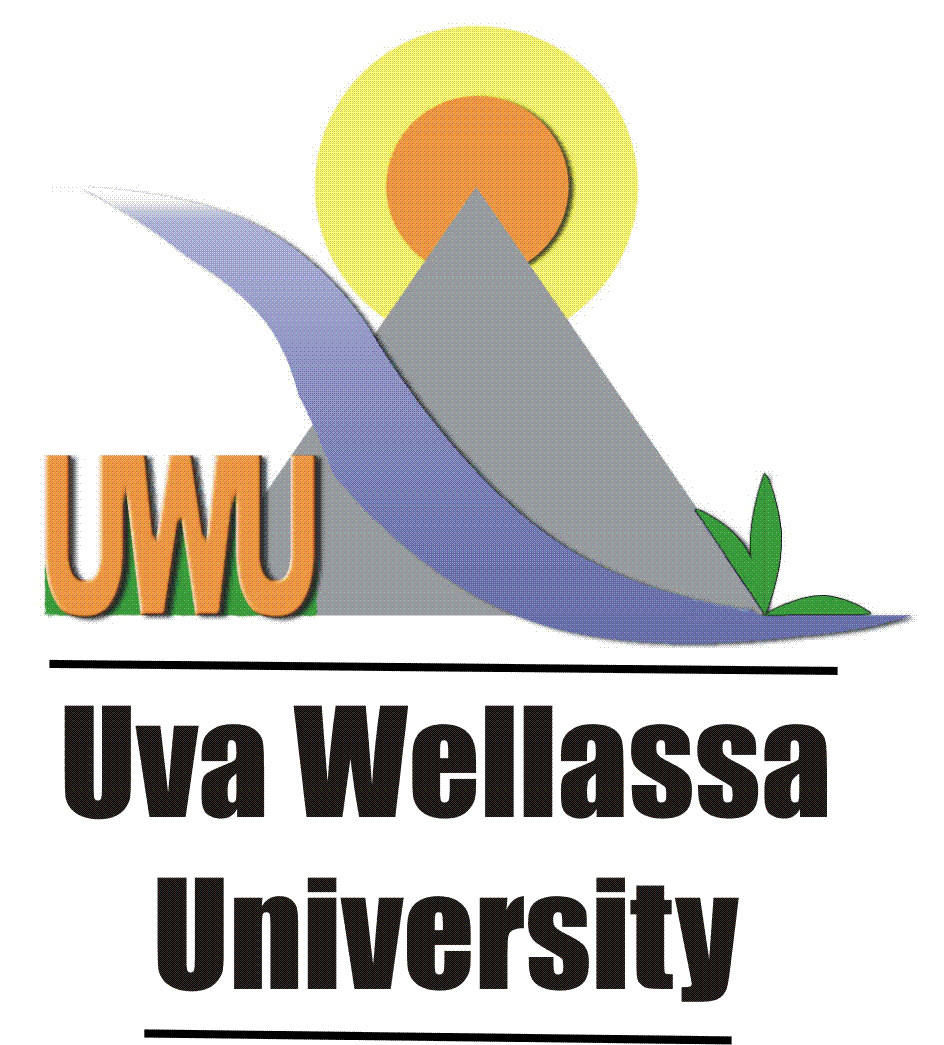 “Take Pride in Contributing to the National Development”The Uva Wellassa University is setting new trends in undergraduate. Postgraduate, specialty, Corporate as well as continuing Education by focusing on value addition to the national resource base. The academic programs of the University have been carefully designed to bring up a new generation of graduate competent in creating value to their employers. You could also become a partner in this great national endeavorREGISTRATION OF SUPPLIERS FOR THE YEAR 2020Applications are invited up to 18th November 2019  from reputed Suppliers, Manufacturers, and Local Agents & Sole Distributors who wish to register themselves with the Uva Wellassa University for the supply of Goods, Service and Capital Work during the year 2020.The applicant should pay a non-refundable fee of Rs. 1,000/- for EACH SUB ITEMS FOR which registration is applied, to the bank account of Uva Wellassa University A/C no: 3114820 maintain at Bank of Ceylon Badulla Branch. The original of deposit slip should be forwarded along with application to the University. Application should be prepared according to the specimen given in the website and sent under registered cover with “Registration of Suppliers Year- 2020” marked on the top left-hand corner of the envelope to reach Deputy Bursar/Supplies, Uva Wellassa University, Passara Road, Badulla on or before 18th November 2019. The application can be downloaded from the University Website www.uwu.ac.lk or can be obtained from the Supplies Division, Uva Wellassa University either in person or by post on production of the customer copy of bank paying in slip up to 3.00p.m. on 18th November 2019.The Uva Wellassa University will generally call for quotations from the registered suppliers. However, it reserves the right to call quotations from those who are not registered as well. Suppliers who fail to quote when requested or fail to make delivery in time in conformity with the given requirements will be struck off the Register without prior intimation“Condition for Capital Work Contactors who wish to apply for item Nos. 54- 56 in the above list should have a valid registration in the Construction Industry Development Authority (CIDA) or (Earlier Institute for Construction Training and Development/ICTAD) (Please attach a copy of CIDA/ICTAD certificate for the relevant field) This condition is not applicable to Government Sector Organizations”NoItemsDescriptionsGoodsGoodsGoods1Animal FeedAll Kinds of Animal Feed.2Audio Visual & Teaching EquipmentMultimedia Projectors & Screens, Audio Visual Products OHP, Video Conference Systems, Voice Recorders, Microphones, Speakers, Amplifiers Etc. 3Audio Visuals & Music Instruments Sound Systems, Video Recording, Editing Etc.4BagsLeather Bags, Executive Bags, Laptop Bags, Etc.5Building MaterialsRubble, Metal ,Lime, Manure, Cement, River Sand, Etc.6Cleaning MaterialsDisinfectants, Soap, Etc.7Compost/ Fertilizer Compost/ Coir Dust/ Buffalo Grass, Etc.8Concrete ProductsCement Blocks, Hume Pipes, Slabs ,Pre- Casts, Garden Benches, Flower Pots, Etc.9ConvocationCloaks, Garland and Hoods10Electrical Items (I)Fans, Television Sets, Video Sets, Audio Equipment, Ovens, Vacuum Cleaners, Deep Freezers, Refrigerators, Air-Conditioners, Electric Iron & Boilers, Etc.11Electrical Items (Ii)Bulbs, Wires, Electricity Meters, Cables, Switches, Plug Tops, Holders, Etc.12Farm EquipmentAgro-Chemicals & Agricultural Tools, Etc.13Fiber Glass ProductsTables, Chairs, Etc.14Flower Decorations Flower Arrangement15Furniture - Plastic & Fiber Glass Tables, Chairs, Etc.16Furniture - Steel Chairs, Table, Cupboards, Filing Cupboards, Etc.17Furniture - Wooden Arm Chairs, Tables, Cupboards Beds, Racks, Almeria Etc.18Garden EquipmentFlower Pots, Garden Benches & Lamps, Machinery Etc.19Hardware ItemsG.I., PVC Pipes, Iron, G.I.Sheets, Wire Nails, Bolt, Nuts, Dust Bins, Mammoties, Tiles, Asbestos Sheets, Glass Sheets, Taps, Ball Valves, Sanitary, Ware, Bathroom Fittings, Wall Tiles, Floor Tiles, Brooms, Brushes, Floor Carpets, Fitting & Shell Tank, Etc.20Id CardsPlastic Cards, RFID, Etc.21IT, Communication & Office EquipmentDesktop & Laptop Computers, Communication Equipment, Photocopiers, Printers, Fax Machines, Duplo Machines, Etc.22Kitchen UtensilsCrockery & Cutlery, Kitchen Utensils, Etc.23Laboratory Chemicals, Glass Ware & ConsumablesAll Kind Of Laboratory Chemicals, Glass Ware & Consumables24Laboratory Equipment & InstrumentAll Kind of Laboratory Equipment & Instrument25Library Books & PeriodicalsLocal & Foreign, Etc.26MattressesAll Kind of Mattresses (SLS Certified)27Medical SuppliesMedicine, First Aid Supplies, Surgical Instruments, Etc.28Network EquipmentRouters, Switches, Modems & Network Accessories, Etc.29PaintsPaints, Polish, Vax, Varnish, Thinner & Turpentine, Etc.30PlantsFlowers Plants & Other Garden Plants, Etc.31Printing, Book Binding & AdvertisingAll Types of Printing, Book Binding/ Materials, Rubber Seals  & Date Stamps, Name & Sign Boards, Digital Printing & Flex Printing, Dockets, Etc. 32Safety EquipmentFire Extinguishers, Refilling of Fire Extinguishers & Shoes, Etc. 33Sawn TimberPlanks, Rafters, Reefers, Etc.34SoftwareVirus Guard, Accounts Stocks, GIS,  Etc.35Souvenir/ Trophies Mementos, Bags, Pens, Lanyards, Brass Mementos Items, Plaques Stone, Acrylic Etc.36Sport Items /GoodsAll Kind of Sport Items /Goods37StationeryAll Kinds of Papers, Books, Pens & Pencils, White Boards, Calculator, Electronics Stencils, Etc.38Surveying EquipmentGPS, Tripods & All Kinds Of Survey Equipment, Etc.39Tires and Tubes/RebuildingFor All Kind of Vehicles40TonersPhotocopiers And Printers, Etc. (Only Authorized Local Agents/Distributors should submit the application with Certificates, To Register Under this item.)41Uniform and Clothing MaterialsClothing For Uniform, Boots,  Raincoats, Caps, Umbrellas, Bed Sheets, Towels, Pillowcases, Mattress Covers, Tailoring, Sports Uniforms, Saree Etc.ServicesServicesServices42Accommodation Facilities Rooms, Conference Rooms, Etc.43Catering ServicesRefreshment/ Lunch/ Dinner (Buffer Set), Etc.44Hiring of VehiclesPassenger Van – With AC & Without AC – Seats 15, Passenger Bus – Seats 28, 32, 42 & Seats 56 Lorry, Truck, Boom Truck, Etc.45Repairs of Electrical EquipmentRefrigerators, Water Motor, Deep Freezers & Air Conditioners and Vehicle Air Conditioners. Etc.46Repairs of Laboratory EquipmentAll Kind of Repairs of Laboratory Equipment47Repairs of Motor VehiclesGeneral Repairing, Tinkering And Painting of Motor Vehicles, Cushion Covers and Seats, Seat Covers For Vehicles And Changing Tyres, Etc.48Repairs of Office Equipment And Teaching EquipmentPhotocopiers, Duplo Machines, Computers and Printers, Type Writers (Electronics and Manual) Multimedia Projectors, Electric Screens ,OHP, White Boards, Etc.49Repairs of Office Furniture Welding and Repairing, Etc. (Steel, Wooden & Fiberglass)50Service & Repairs of Survey EquipmentGPS, Tripod and All Kinds of Survey Equipment’s51Service of Plant & MachineryGenerator and All kind of Plant & Machinery52Service of Motor VehiclesAll Kind of Service of Motor Vehicles53Air Line Ticketing ServiceAir TicketsCapital WorksCapital WorksCapital Works54Construction of BuildingCivil Work, Metal, Cement, Sand, Wood, Bricks, Tiles, Plywood, Roofing Sheets, New Buildings, Pipe Works, Etc.55Rehabilitation and Partitioning of BuildingsRehabilitation, Upgrading  and Partitioning Of Buildings, Etc.56Aluminum WorksAluminum Partitioning and Other Aluminum Works, Etc.57Iron WorksGrills, Gates, etc.58Curtains/Vertical Blinds Supplying and Fixing Curtains/Vertical Blinds, etc.59Road and Landscaping All kind of Road and Landscaping